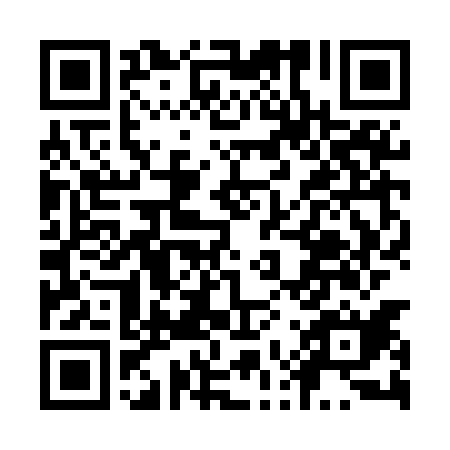 Ramadan times for Stary Staw, PolandMon 11 Mar 2024 - Wed 10 Apr 2024High Latitude Method: Angle Based RulePrayer Calculation Method: Muslim World LeagueAsar Calculation Method: HanafiPrayer times provided by https://www.salahtimes.comDateDayFajrSuhurSunriseDhuhrAsrIftarMaghribIsha11Mon4:274:276:2012:074:005:565:567:4112Tue4:254:256:1812:074:015:575:577:4313Wed4:234:236:1512:074:035:595:597:4514Thu4:204:206:1312:064:046:016:017:4715Fri4:184:186:1112:064:066:036:037:4916Sat4:154:156:0812:064:076:046:047:5117Sun4:134:136:0612:064:086:066:067:5318Mon4:104:106:0412:054:106:086:087:5519Tue4:074:076:0212:054:116:106:107:5720Wed4:054:055:5912:054:126:116:117:5921Thu4:024:025:5712:044:146:136:138:0122Fri4:004:005:5512:044:156:156:158:0323Sat3:573:575:5212:044:176:166:168:0524Sun3:543:545:5012:044:186:186:188:0725Mon3:513:515:4812:034:196:206:208:0926Tue3:493:495:4512:034:206:216:218:1127Wed3:463:465:4312:034:226:236:238:1328Thu3:433:435:4112:024:236:256:258:1529Fri3:403:405:3912:024:246:276:278:1730Sat3:383:385:3612:024:266:286:288:2031Sun4:354:356:341:015:277:307:309:221Mon4:324:326:321:015:287:327:329:242Tue4:294:296:291:015:297:337:339:263Wed4:264:266:271:015:317:357:359:284Thu4:234:236:251:005:327:377:379:315Fri4:204:206:231:005:337:387:389:336Sat4:174:176:201:005:347:407:409:357Sun4:144:146:1812:595:357:427:429:388Mon4:114:116:1612:595:377:447:449:409Tue4:084:086:1412:595:387:457:459:4210Wed4:054:056:1112:595:397:477:479:45